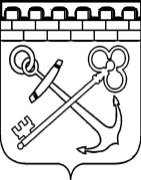 КОМИТЕТ СПЕЦИАЛЬНЫХ ПРОГРАММ 
ЛЕНИНГРАДСКОЙ ОБЛАСТИПРИКАЗот ___  октября  2020 г. № О внесении изменений в приказ комитета специальных программ Ленинградской области от 1 июня 2020 года № 1 «Об утверждении перечня  должностных лиц комитета специальных программ Ленинградской области, уполномоченных составлять протоколы об административных правонарушениях, предусмотренных статьей 20.6.1 Кодекса Российской Федерации об административных правонарушениях»В соответствии с частью 6.4 статьи 28.3 Кодекса Российской Федерации об административных правонарушениях, постановлением Губернатора  Ленинградской области от 22 мая 2020 года № 45-пг «Об утверждении Перечня органов исполнительной власти Ленинградской области и их должностных лиц, уполномоченных составлять протоколы об административных правонарушениях, предусмотренных статьей 20.6.1 Кодекса Российской Федерации об административных правонарушениях», приказываю:   Внести изменения в приказ комитета специальных программ Ленинградской области от 1 июня 2020 года № 1 «Об утверждении перечня  должностных лиц комитета специальных программ Ленинградской области, уполномоченных составлять протоколы об административных правонарушениях, предусмотренных статьей 20.6.1 Кодекса Российской Федерации об административных правонарушениях», изложив Перечень должностных лиц Комитета специальных программ, уполномоченных составлять протоколы об административных правонарушениях, предусмотренных статьей 20.6.1 Кодекса Российской Федерации об административных правонарушениях, согласно приложению к настоящему приказу.2.      Контроль за исполнением приказа оставляю за собой.Председатель комитета	специальных программ Ленинградской области                                        С. КолодочкаУтвержденПриказом Комитетаспециальных программЛенинградской областиот ___ октября  2020 № __Перечень должностных лиц Комитета специальных программ Ленинградской области, уполномоченных составлять протоколы об административных правонарушениях, предусмотренных статьей 20.6.1 Кодекса Российской Федерации об административных правонарушенияхКонсультант отдела планирования мобилизационной подготовки;Консультант сектора мобилизационной подготовки  экономики;Консультант службы специального делопроизводства и контроля; Консультант службы специальной документальной связи;Консультант службы технической защиты информации;Главный специалист сектора воинского учета и бронирования граждан;Главный специалист службы специальной документальной связи;Главный специалист службы технической защиты информации;Ведущий специалист отдела планирования мобилизационной подготовки – 2 ед; Ведущий специалист сектора мобилизационной подготовки экономики; Главный специалист отдела по вопросам территориальной обороны; Ведущий специалист отдела по вопросам территориальной обороны.